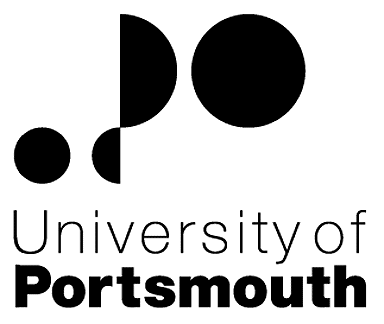 Faculty of TechnologySchool of EngineeringSchool AdministratorZZ602166Information for CandidatesTHE POSTPlease see the attached job description and person specification.TERMS OF APPOINTMENTSalary is in the range £18,940 to £21,220 per annum and progress to the top of the scale is by annual increments payable on 1st April each year.  Salary is paid into a bank or building society monthly in arrears.Working hours are 37 per week.  Overtime is not normally payable but time off in lieu may be given. The working hours are normally from 8.30am to 5.15pm Monday to Thursday and 8.30am to 4.15pm Friday with one hour and ten minutes for lunch.  Specific times may vary according to the Department concerned.Leave entitlement is 32 working days per annum.  The leave year commences on 1 October and staff starting and leaving during that period accrue leave on a pro-rata basis.  In addition, the University is normally closed from Christmas Eve until New Year’s Day inclusive and on bank holidays.The Appointee will be entitled to join the Local Government Pension Scheme.  The scheme's provisions include an index-linked pension with an option to exchange some pension for a lump sum on retirement together with dependants’ benefits.  Contributions by the employee are subject to tax relief.There is a probationary period of six months during which new staff are expected to demonstrate their suitability for the post.There is a comprehensive sickness and maternity benefits scheme.
All interview applicants will be required to bring their passport or full birth certificate and any other 'Right to Work' information to interview where it will be copied and verified.  The successful applicant will not be able to start work until their right to work documentation has been verified.Under the University’s Insurance Policy we will take up references for candidates called for interview.  Your current employer reference must be your current line manager.  It is also a requirement of this policy that we take up references to cover the previous three years of your employment or study.The successful candidate will need to bring documentary evidence of their qualifications to Human Resources on taking up their appointment.To comply with UKVI legislation, non-EEA candidates are only eligible to apply for this post if it has been advertised for a total of 28 days. If the position has a requirement for Disclosure and Barring Service check (DBS), this will be stated in the advert.  The DBS Application Form will be provided once the selection process has been completed.All applications must be submitted by Midnight (GMT) on the closing date published. UNIVERSITY OF PORTSMOUTH – RECRUITMENT PAPERWORK JOB DESCRIPTIONPERSON SPECIFICATIONLegendRating of attribute: E = essential; D = desirableSource of evidence: AF = Application Form; S = Selection Programme (including Interview, Test, Presentation, References)JOB HAZARD IDENTIFICATION FORMCompleted by Line Manager/Supervisor:Managers should use this form and the information contained in it during induction of new staff to identify any training needs or requirement for referral to Occupational Health (OH).Should any of this associated information be unavailable please contact OH (Tel: 023 9284 3187) so that appropriate advice can be given. Job Title:School AdministratorGrade:3Faculty/Centre: TechnologySchool: Location: Engineering Anglesea BuildingPosition Reference No: ZZ602166Cost Centre: 41900Responsible to:Principal School ManagerResponsible for:N/AEffective date of job description: November 2016NoAttributes –RatingSource1.Specific Knowledge & ExperienceSpecific Knowledge & ExperienceSpecific Knowledge & Experience  1.1Previous administrative experience, eg dealing with telephone enquiries, written correspondence and maintaining spreadsheets and databasesPrevious administrative experience, eg dealing with telephone enquiries, written correspondence and maintaining spreadsheets and databasesPrevious administrative experience, eg dealing with telephone enquiries, written correspondence and maintaining spreadsheets and databasesEAF, S  1.2 Experience of successfully meeting strict deadlinesExperience of successfully meeting strict deadlinesExperience of successfully meeting strict deadlinesEAF, S  1.3Experience of working within an HE environment or equivalentExperience of working within an HE environment or equivalentExperience of working within an HE environment or equivalentDAF, S  1.4Experience of minute taking and agenda preparationExperience of minute taking and agenda preparationExperience of minute taking and agenda preparationEAF, S  1.5Experience of producing reports from Management Information SystemsExperience of producing reports from Management Information SystemsExperience of producing reports from Management Information SystemsDAF, S2.Skills & AbilitiesSkills & AbilitiesSkills & Abilities  2.1Excellent IT Skills, including experience in the use of word processing, spreadsheets and databases.Excellent IT Skills, including experience in the use of word processing, spreadsheets and databases.Excellent IT Skills, including experience in the use of word processing, spreadsheets and databases.EAF, S  2.2Ability to assimilate new procedures quicklyAbility to assimilate new procedures quicklyAbility to assimilate new procedures quicklyEAF, S  2.3 Good organisational skills and attention to detailGood organisational skills and attention to detailGood organisational skills and attention to detailEAF, S  2.4 Good interpersonal skills and ability to communicate with staff and students at all levelsGood interpersonal skills and ability to communicate with staff and students at all levelsGood interpersonal skills and ability to communicate with staff and students at all levelsEAF, S  2.5Good written and spoken EnglishGood written and spoken EnglishGood written and spoken EnglishEAF, S  2.6Able to work on own initiativeAble to work on own initiativeAble to work on own initiativeEAF, S3.Education &/or TrainingEducation &/or TrainingEducation &/or Training  3.1 Educated to GCSE level, including Maths and English (or equivalent experience)Educated to GCSE level, including Maths and English (or equivalent experience)Educated to GCSE level, including Maths and English (or equivalent experience)EAF  3.2RSA III Typing or Word Processing (or equivalentexperience)RSA III Typing or Word Processing (or equivalentexperience)RSA III Typing or Word Processing (or equivalentexperience)DAF  4.Other RequirementsOther RequirementsOther Requirements  4.1 Ability to work as an effective team memberAbility to work as an effective team memberAbility to work as an effective team memberEAF, S  4.2Proactive in problem solvingProactive in problem solvingProactive in problem solvingEAF, S  4.3Committed to completion of tasks and delivery of service through prioritising work loadCommitted to completion of tasks and delivery of service through prioritising work loadCommitted to completion of tasks and delivery of service through prioritising work loadEAF, S  4.4Committed to the provision of an excellent customerserviceCommitted to the provision of an excellent customerserviceCommitted to the provision of an excellent customerserviceEAF, SPlease tick box(s) if any of the below are likely to be encountered in this role.  This is in order to identify potential job related hazards and minimise associated health effects as far as possible.  Please use the Job Hazard Information document in order to do this. Please tick box(s) if any of the below are likely to be encountered in this role.  This is in order to identify potential job related hazards and minimise associated health effects as far as possible.  Please use the Job Hazard Information document in order to do this. Please tick box(s) if any of the below are likely to be encountered in this role.  This is in order to identify potential job related hazards and minimise associated health effects as far as possible.  Please use the Job Hazard Information document in order to do this. Please tick box(s) if any of the below are likely to be encountered in this role.  This is in order to identify potential job related hazards and minimise associated health effects as far as possible.  Please use the Job Hazard Information document in order to do this.  International travel/Fieldwork                                          13.  Substances to which COSHH    regulations apply (including microorganisms, animal allergens, wood dust, chemicals, skin sensitizers and irritants)                                                   Manual Handling (of loads/people)                                                14.  Working at heightHuman tissue/body fluids (e.g. Healthcare workers, First Aiders, Nursery workers, Laboratory workers)15.  Working with sewage, drains, river or     canal water                                                         Genetically modified Organisms                        16.  Confined spacesNoise > 80 DbA                                                 17.  Vibrating tools                                             Night Working     (between 2200 hrs and 0600 hrs)18.  DivingDisplay screen equipment (including lone working)19.  Compressed gasesRepetitive tasks (e.g. pipette use, book sensitization etc)                                                         20.  Small print/colour codingIonising radiation/                                                                            non-ionising radiation/lasers/UV radiation                           Ionising radiation/                                                                            non-ionising radiation/lasers/UV radiation                           21.  Contaminated soil/bioaerosols10.  Asbestos and lead                                                         10.  Asbestos and lead                                                         22.  Nanomaterials                                           22.  Nanomaterials                                           11.  Driving on University business (mini-bus,    van, bus, forklift truck etc)                                                11.  Driving on University business (mini-bus,    van, bus, forklift truck etc)                                                23.  Workplace stressors (e.g. workload, relationships, job role etc)                                           23.  Workplace stressors (e.g. workload, relationships, job role etc)                                           12.  Food handling                                              12.  Food handling                                              24.  Other (please specify)                      24.  Other (please specify)                      Name (block capitals)Andrew ParryDateSept 2016 Extension number2338